Zecken-Memory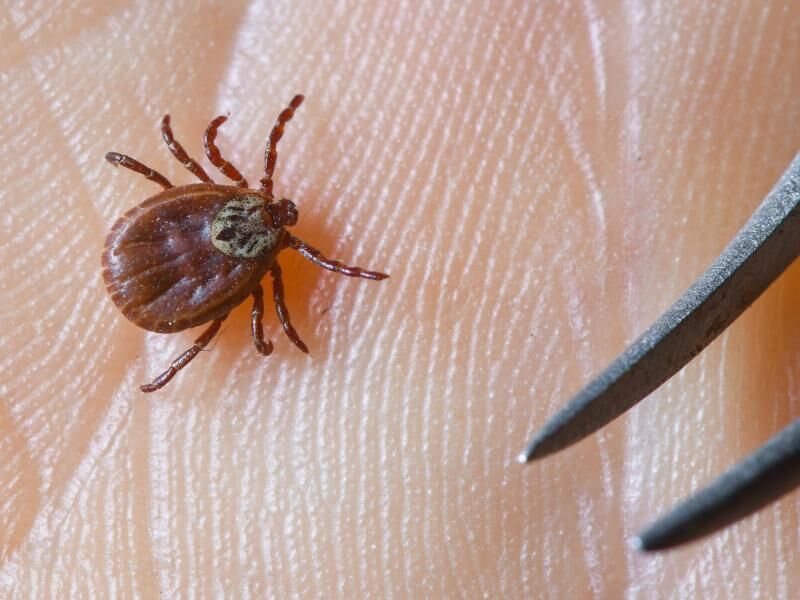 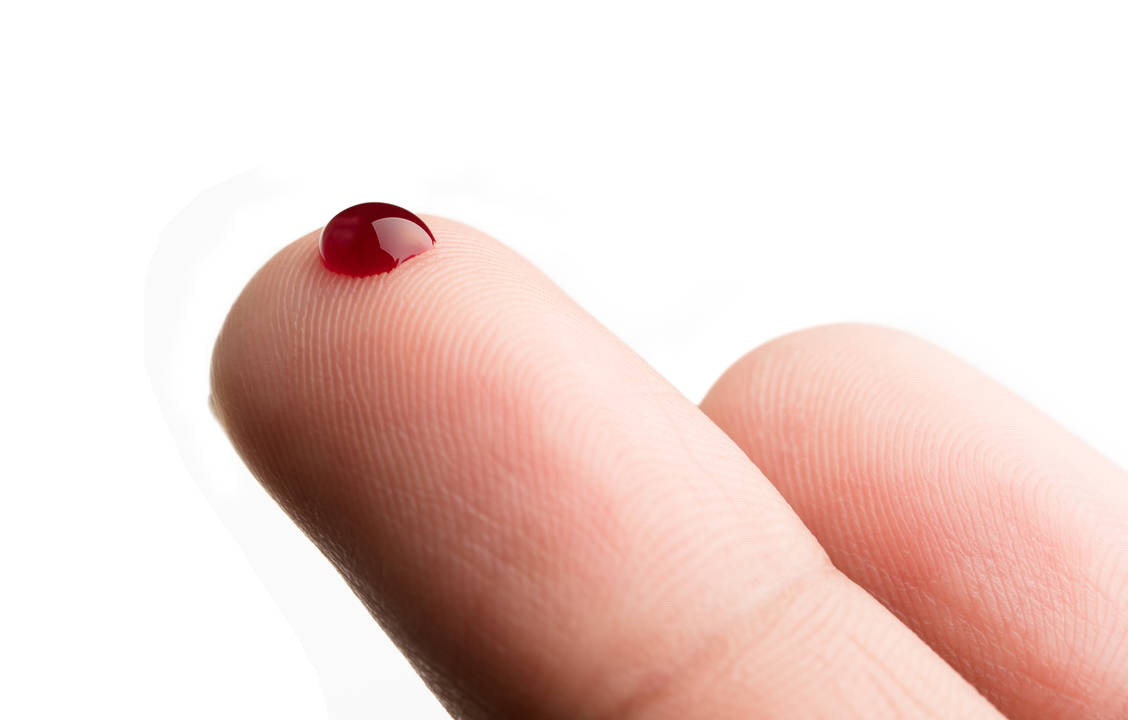 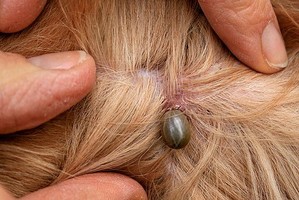 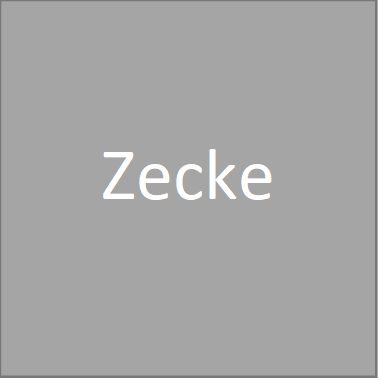 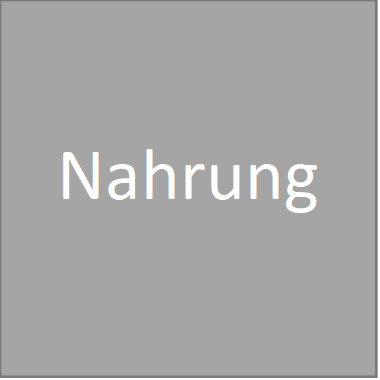 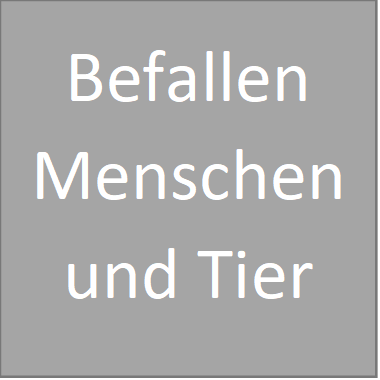 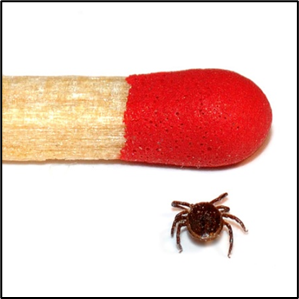 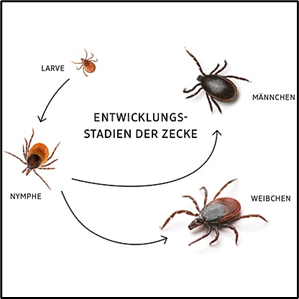 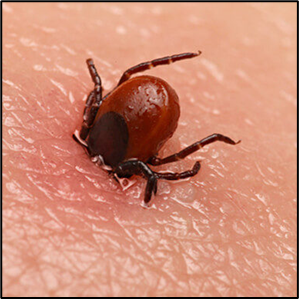 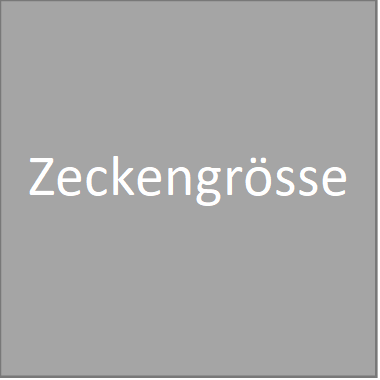 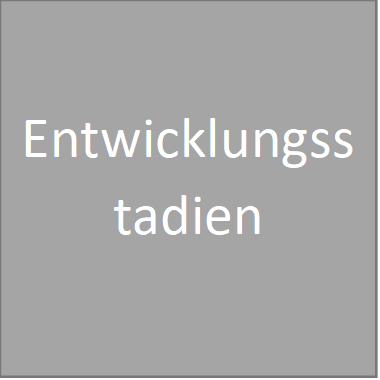 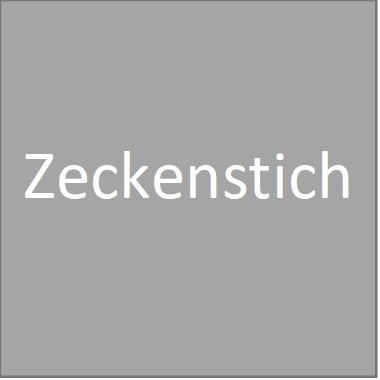 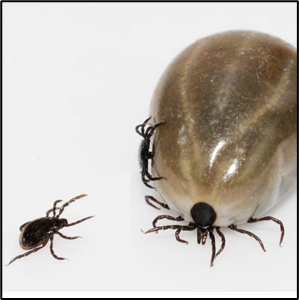 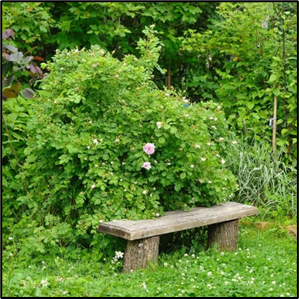 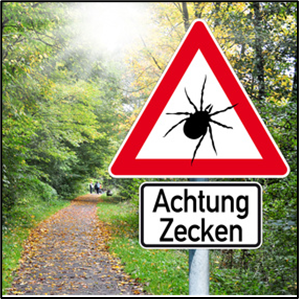 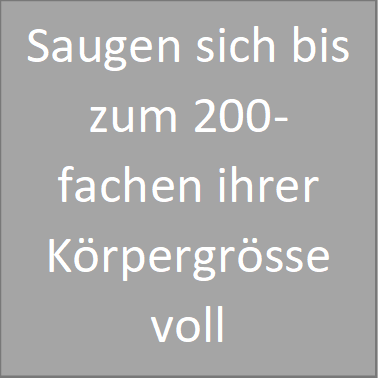 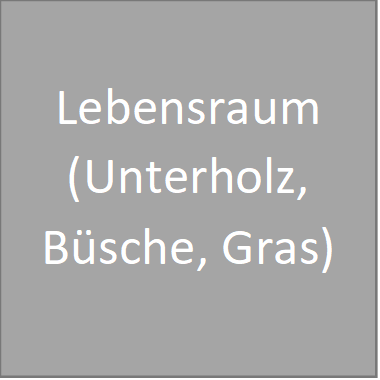 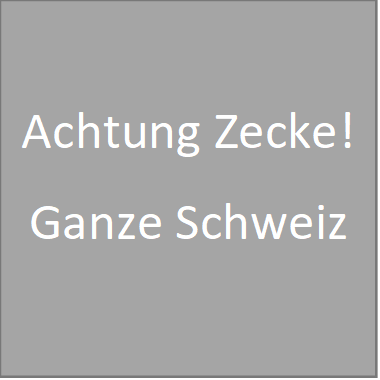 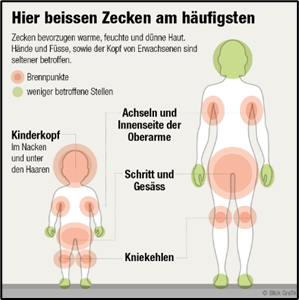 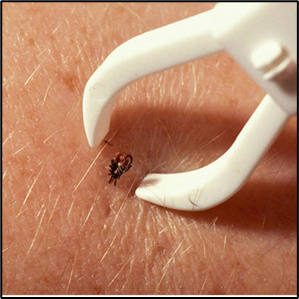 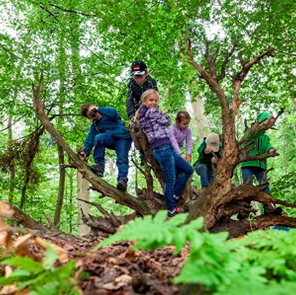 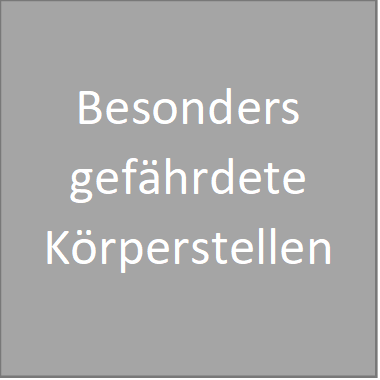 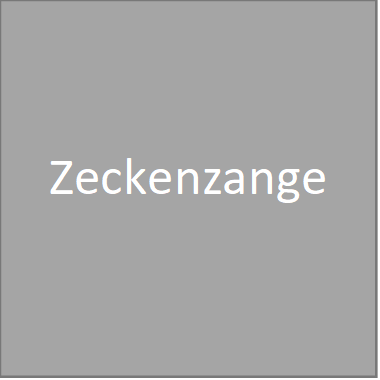 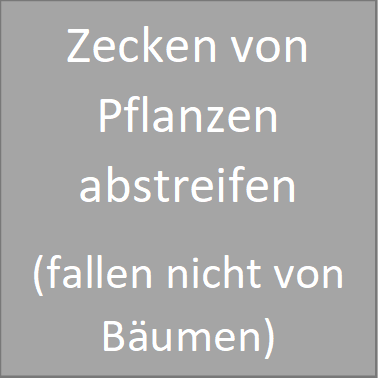 Zecken 1, 2 oder 31. Zecken gibt es in der Schweiz nicht2. Zecken kommen nur in den Bergen vor3.Zecken kommen in der ganzen Schweiz vor1. Zecken leben auf Bäumen und lassen sich fallen2. Zecken leben im Unterholz und Büschen und werden im Vorbeigehen abgestreift.3. Zecken leben am Boden und springen den Menschen beim Vorbeigehen an.1. Zeckenbefall gibt es nur beim Menschen2. Zecken kommen nur bei Tieren vor3. Zecken befallen Menschen und Tiere1. Zecken essen Haare2. Zecken fressen die Haut3. Zecken saugen Blut1. Zecken können sich bis zum 200-fachen ihrer Körpergrösse vollsaugen2. Sie können sich bis zum 10-fachen ihrer Körpergrösse vollsaugen.3. Zecken werden nicht grösser beim Blutsaugen.1. Zecken sterben, wenn sie eine Woche keine Nahrung (Blut) gezogen haben2. Zecken können 1 Monat ohne Nahrung überleben3.Zecken können mehrere Jahre ohne Nahrung auskommen1. Zecken beissen nur an den Händen und Füssen2. Zecken lieben Körperregionen mit Dünner Haut (Kniekehle, Achselhöhlen, hinter den Ohren, Haaransatz, …)3. Zecken sind nur am Kopf1. Zecken sollten möglichst schnell entfernt werden.2. Man soll warten, bis die Zecken von alleine abfallen3. Es spielt keine Rolle, wann die Zecke entfernt wird1. Man kann jede Zange verwenden2. Man sollte eine Zeckenzange verwenden3. Man kann die Zecken von Hand entfernen. Es braucht keine Zange1. Zecken muss man im Uhrzeigersinn rausdrehen.2. Zecken muss man gerade herausziehen3. Es spielt keine Rolle, ob die Zecke rausgedreht oder gezogen wird.1. Lange Kleider, festes Schuhwerk und Socken über die Hosen stülpen schützen vor Zecken2. Die Kleidung spielt keine Rolle3. Sonnenhut schützt vor Zecken1. Vor Wanderungen immer Mückenspray/Zeckenspray verwenden2. Mücken-/Zeckenspray schützt nicht vor Zecken3. Mit Mücken-/Zeckenspray kann man nie Zecken bekommen1. Nach dem draussen spielen oder wandern, muss man nichts machen2. Man muss sich zuhause nach Zecken absuchen3. Man muss nur an den besonders gefährdeten Stellen nach Zecken suchen.1. Nach einen Zeckenstich muss die Hautstelle gut beobachtet werden2. Bei einer Rötung, Fieber, Kopfschmerzen, Gelenkschmerzen muss man zum Arzt gehen3. Die entfernte Zecke nicht weckwerfen, sondern für ca. 2-3 Wochen aufbewahrenLageraktivität (LA 1.1)Lageraktivität (LA 1.1)Lageraktivität (LA 1.1)Lageraktivität (LA 1.1)Lageraktivität (LA 1.1)Lageraktivität (LA 1.1)Zielgruppe(n)Zielgruppe(n)X Kindersport /  JugendsportX Kindersport /  JugendsportX Kindersport /  JugendsportX Kindersport /  JugendsportDatum / Zeit / OrtDatum / Zeit / OrtXX90’XXXXLeitungLeitungRückfragen an: Sally GattiRückfragen an: Sally GattiRückfragen an: Sally GattiRückfragen an: Sally GattiThemenbereichThemenbereich Outdoortechniken  Sicherheit  Natur und Umwelt  Pioniertechnik  Lagerplatz / Lagerhaus / Umgebung  X Prävention und Integration -> Unfallverhütung Outdoortechniken  Sicherheit  Natur und Umwelt  Pioniertechnik  Lagerplatz / Lagerhaus / Umgebung  X Prävention und Integration -> Unfallverhütung Outdoortechniken  Sicherheit  Natur und Umwelt  Pioniertechnik  Lagerplatz / Lagerhaus / Umgebung  X Prävention und Integration -> Unfallverhütung Outdoortechniken  Sicherheit  Natur und Umwelt  Pioniertechnik  Lagerplatz / Lagerhaus / Umgebung  X Prävention und Integration -> UnfallverhütungMaterial / HilfsmittelMaterial / HilfsmittelWörter für MontagsmalerPackpapierStifteMemoryFragen für 1,2 oder 3Unterschiedliche Kleidung für PräventionsexperteZeckensprayZeckenpinzetteDesinfektionsmittel und TupferStiftFilmdöschen oder Papier und KlebstreifenZeckenpinzetteDesinfektionsmittel und TupferStiftFilmdöschen oder Papier und KlebstreifenVorbereitungVorbereitungVor dem LagerMemoryFragen für 1,2 oder 3Im LagerNach dem LagerFeedback an FG PräventionNach dem LagerFeedback an FG PräventionZeitBeschreibungBeschreibungBeschreibungBeschreibungVerantwortlich15’EinstiegDie Kinder werden in 3 Gruppen eingeteilt. Es werden 3 Montagsmaler parallel gespielt, jede Gruppe spielt ihr eigenes. Das Ziel ist es, möglichst schnell zum Wort Zecke zu kommen. Die ersten Wörter sind noch sehr ungenau, um das Endwort Zecken herauszufinden, es wird mit jedem Wort weiter eingegrenzt (z.B. Wald, Strauch, wandern, Tier…).Die Gruppe, welche als erstes das Endwort Zecke errät, hat gewonnen.EinstiegDie Kinder werden in 3 Gruppen eingeteilt. Es werden 3 Montagsmaler parallel gespielt, jede Gruppe spielt ihr eigenes. Das Ziel ist es, möglichst schnell zum Wort Zecke zu kommen. Die ersten Wörter sind noch sehr ungenau, um das Endwort Zecken herauszufinden, es wird mit jedem Wort weiter eingegrenzt (z.B. Wald, Strauch, wandern, Tier…).Die Gruppe, welche als erstes das Endwort Zecke errät, hat gewonnen.EinstiegDie Kinder werden in 3 Gruppen eingeteilt. Es werden 3 Montagsmaler parallel gespielt, jede Gruppe spielt ihr eigenes. Das Ziel ist es, möglichst schnell zum Wort Zecke zu kommen. Die ersten Wörter sind noch sehr ungenau, um das Endwort Zecken herauszufinden, es wird mit jedem Wort weiter eingegrenzt (z.B. Wald, Strauch, wandern, Tier…).Die Gruppe, welche als erstes das Endwort Zecke errät, hat gewonnen.EinstiegDie Kinder werden in 3 Gruppen eingeteilt. Es werden 3 Montagsmaler parallel gespielt, jede Gruppe spielt ihr eigenes. Das Ziel ist es, möglichst schnell zum Wort Zecke zu kommen. Die ersten Wörter sind noch sehr ungenau, um das Endwort Zecken herauszufinden, es wird mit jedem Wort weiter eingegrenzt (z.B. Wald, Strauch, wandern, Tier…).Die Gruppe, welche als erstes das Endwort Zecke errät, hat gewonnen.60’HauptteilEs gibt einen Postenlauf bei den Zeckenexpert*innen. Jeder Posten dauert 15 Minuten. Die Gruppen können altersdurchmischt oder auch in Alterstufen eingeteilt werden.Tierexperte: Beim Tierexperten lernen die Kinder anhand von einem Memory Daten und Fakten über die Zecke. Wenn zwei passende Kärtchen aufgedeckt worden sind, gibt der Experte sein Wissen dazu weiter.Entfernungsexperte: An diesem Posten lernen die Kinder, wie eine Zecke richtig entfernt wird und sie dürfen dies ausprobieren. Richtiges vorgehen: Zecke körpernah entfernenHautstelle desinfizierenHautstelle markieren zum weiter beobachtenZecke aufbewahren (in einer Filmdose oder mit Klebestreifen auf ein Papier kleben, gut beschriften mit Datum, Namen vom Kind und Hautstelle)weiteres Beobachten von Symptomen (Grippesymptome, Kopfschmerzen, Rötung, Gelenkschmerzen…)wenn Symptome auftreten zum Arzt gehen.Präventionsexperte: Die Kinder haben unterschiedliche Kleider zur Verfügung (Wanderschuhe, Turnschuhe, FlipFlops, lange Socken, kurze Socken…) und sollen den Präventionsexperten oder ein Kind das sich zu Verfügung stelltt möglichst gut Kleiden, damit er keine Zecke bekommt. Danach erklärt der Experte, wieso man sich so kleiden muss.In einem zweiten Schritt lernen die Kinder weitere präventive Massnahmen, wie das Richtige absuchen nach Zecken und das Verwenden von Zeckenspray.Übrige 15 Minuten sind eingerechnet für eine Znünipause oder als Wechselzeit.Idee: Kinder erhalten alle ein Postenblatt mit einer Zecke. Nach Absolvieren von jedem Posten dürfen sie ein Stück der Zecke ausmalen.HauptteilEs gibt einen Postenlauf bei den Zeckenexpert*innen. Jeder Posten dauert 15 Minuten. Die Gruppen können altersdurchmischt oder auch in Alterstufen eingeteilt werden.Tierexperte: Beim Tierexperten lernen die Kinder anhand von einem Memory Daten und Fakten über die Zecke. Wenn zwei passende Kärtchen aufgedeckt worden sind, gibt der Experte sein Wissen dazu weiter.Entfernungsexperte: An diesem Posten lernen die Kinder, wie eine Zecke richtig entfernt wird und sie dürfen dies ausprobieren. Richtiges vorgehen: Zecke körpernah entfernenHautstelle desinfizierenHautstelle markieren zum weiter beobachtenZecke aufbewahren (in einer Filmdose oder mit Klebestreifen auf ein Papier kleben, gut beschriften mit Datum, Namen vom Kind und Hautstelle)weiteres Beobachten von Symptomen (Grippesymptome, Kopfschmerzen, Rötung, Gelenkschmerzen…)wenn Symptome auftreten zum Arzt gehen.Präventionsexperte: Die Kinder haben unterschiedliche Kleider zur Verfügung (Wanderschuhe, Turnschuhe, FlipFlops, lange Socken, kurze Socken…) und sollen den Präventionsexperten oder ein Kind das sich zu Verfügung stelltt möglichst gut Kleiden, damit er keine Zecke bekommt. Danach erklärt der Experte, wieso man sich so kleiden muss.In einem zweiten Schritt lernen die Kinder weitere präventive Massnahmen, wie das Richtige absuchen nach Zecken und das Verwenden von Zeckenspray.Übrige 15 Minuten sind eingerechnet für eine Znünipause oder als Wechselzeit.Idee: Kinder erhalten alle ein Postenblatt mit einer Zecke. Nach Absolvieren von jedem Posten dürfen sie ein Stück der Zecke ausmalen.HauptteilEs gibt einen Postenlauf bei den Zeckenexpert*innen. Jeder Posten dauert 15 Minuten. Die Gruppen können altersdurchmischt oder auch in Alterstufen eingeteilt werden.Tierexperte: Beim Tierexperten lernen die Kinder anhand von einem Memory Daten und Fakten über die Zecke. Wenn zwei passende Kärtchen aufgedeckt worden sind, gibt der Experte sein Wissen dazu weiter.Entfernungsexperte: An diesem Posten lernen die Kinder, wie eine Zecke richtig entfernt wird und sie dürfen dies ausprobieren. Richtiges vorgehen: Zecke körpernah entfernenHautstelle desinfizierenHautstelle markieren zum weiter beobachtenZecke aufbewahren (in einer Filmdose oder mit Klebestreifen auf ein Papier kleben, gut beschriften mit Datum, Namen vom Kind und Hautstelle)weiteres Beobachten von Symptomen (Grippesymptome, Kopfschmerzen, Rötung, Gelenkschmerzen…)wenn Symptome auftreten zum Arzt gehen.Präventionsexperte: Die Kinder haben unterschiedliche Kleider zur Verfügung (Wanderschuhe, Turnschuhe, FlipFlops, lange Socken, kurze Socken…) und sollen den Präventionsexperten oder ein Kind das sich zu Verfügung stelltt möglichst gut Kleiden, damit er keine Zecke bekommt. Danach erklärt der Experte, wieso man sich so kleiden muss.In einem zweiten Schritt lernen die Kinder weitere präventive Massnahmen, wie das Richtige absuchen nach Zecken und das Verwenden von Zeckenspray.Übrige 15 Minuten sind eingerechnet für eine Znünipause oder als Wechselzeit.Idee: Kinder erhalten alle ein Postenblatt mit einer Zecke. Nach Absolvieren von jedem Posten dürfen sie ein Stück der Zecke ausmalen.HauptteilEs gibt einen Postenlauf bei den Zeckenexpert*innen. Jeder Posten dauert 15 Minuten. Die Gruppen können altersdurchmischt oder auch in Alterstufen eingeteilt werden.Tierexperte: Beim Tierexperten lernen die Kinder anhand von einem Memory Daten und Fakten über die Zecke. Wenn zwei passende Kärtchen aufgedeckt worden sind, gibt der Experte sein Wissen dazu weiter.Entfernungsexperte: An diesem Posten lernen die Kinder, wie eine Zecke richtig entfernt wird und sie dürfen dies ausprobieren. Richtiges vorgehen: Zecke körpernah entfernenHautstelle desinfizierenHautstelle markieren zum weiter beobachtenZecke aufbewahren (in einer Filmdose oder mit Klebestreifen auf ein Papier kleben, gut beschriften mit Datum, Namen vom Kind und Hautstelle)weiteres Beobachten von Symptomen (Grippesymptome, Kopfschmerzen, Rötung, Gelenkschmerzen…)wenn Symptome auftreten zum Arzt gehen.Präventionsexperte: Die Kinder haben unterschiedliche Kleider zur Verfügung (Wanderschuhe, Turnschuhe, FlipFlops, lange Socken, kurze Socken…) und sollen den Präventionsexperten oder ein Kind das sich zu Verfügung stelltt möglichst gut Kleiden, damit er keine Zecke bekommt. Danach erklärt der Experte, wieso man sich so kleiden muss.In einem zweiten Schritt lernen die Kinder weitere präventive Massnahmen, wie das Richtige absuchen nach Zecken und das Verwenden von Zeckenspray.Übrige 15 Minuten sind eingerechnet für eine Znünipause oder als Wechselzeit.Idee: Kinder erhalten alle ein Postenblatt mit einer Zecke. Nach Absolvieren von jedem Posten dürfen sie ein Stück der Zecke ausmalen.15’AusstiegWir spielen ein 1,2 oder 3. Dafür werden auf dem Boden 3 Felder markiert. Nun werden Fragen zum Thema Zecken gestellt mit 3 Antwortmöglichkeiten. Jeder überlegt für sich selbst, welches die richtige Antwort ist und stellt sich auf das jeweilige Feld. Bei einer richtigen Antwort gibt es einen Punkt.AusstiegWir spielen ein 1,2 oder 3. Dafür werden auf dem Boden 3 Felder markiert. Nun werden Fragen zum Thema Zecken gestellt mit 3 Antwortmöglichkeiten. Jeder überlegt für sich selbst, welches die richtige Antwort ist und stellt sich auf das jeweilige Feld. Bei einer richtigen Antwort gibt es einen Punkt.AusstiegWir spielen ein 1,2 oder 3. Dafür werden auf dem Boden 3 Felder markiert. Nun werden Fragen zum Thema Zecken gestellt mit 3 Antwortmöglichkeiten. Jeder überlegt für sich selbst, welches die richtige Antwort ist und stellt sich auf das jeweilige Feld. Bei einer richtigen Antwort gibt es einen Punkt.AusstiegWir spielen ein 1,2 oder 3. Dafür werden auf dem Boden 3 Felder markiert. Nun werden Fragen zum Thema Zecken gestellt mit 3 Antwortmöglichkeiten. Jeder überlegt für sich selbst, welches die richtige Antwort ist und stellt sich auf das jeweilige Feld. Bei einer richtigen Antwort gibt es einen Punkt.LA: Was sollen die TN in diesem Block erlernen?LA: Was sollen die TN in diesem Block erlernen?LA: Was sollen die TN in diesem Block erlernen?LA: Was sollen die TN in diesem Block erlernen?LA: Was sollen die TN in diesem Block erlernen?LA: Was sollen die TN in diesem Block erlernen?Die TN sollen wichtige Daten und Fakten über die Zecke kennen lernenDie TN sollen lernen, wie sie sich vor Zecken schützen könnenDie TN sollen lernen, wie sie bei einem Zeckenbiss vorgehen müssenDie TN sollen wichtige Daten und Fakten über die Zecke kennen lernenDie TN sollen lernen, wie sie sich vor Zecken schützen könnenDie TN sollen lernen, wie sie bei einem Zeckenbiss vorgehen müssenDie TN sollen wichtige Daten und Fakten über die Zecke kennen lernenDie TN sollen lernen, wie sie sich vor Zecken schützen könnenDie TN sollen lernen, wie sie bei einem Zeckenbiss vorgehen müssenDie TN sollen wichtige Daten und Fakten über die Zecke kennen lernenDie TN sollen lernen, wie sie sich vor Zecken schützen könnenDie TN sollen lernen, wie sie bei einem Zeckenbiss vorgehen müssenSicherheits-überlegungenSicherheits-überlegungenSchlechtwetter-varianteSchlechtwetter-variante